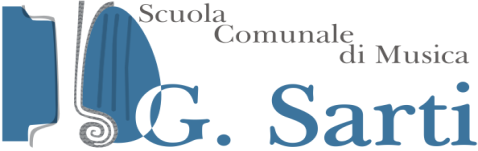 All’attenzione del COORDINATORE DIDATTICOSpett.le  SCUOLA DI MUSICA “G.SARTI”Via S.Maria dell’Angelo n° 23 48018 FAENZA (RA)Il/La sottoscritto/a________________________________________________________________Genitore dell’allievo/a_____________________________________________________________Iscritto/a  al Corso di______________________________________________________________Con il Docente___________________________________________________________________Comunica il ritiro□    per me stesso□   per mio figlio/aMotivazione______________________________________________________________________________________________________________________________________________________________________________________________________________________________________Ai sensi del Regolamento, il ritiro diventa efficace decorsi 15 gg. dalla comunicazione scritta. Pertanto nel caso in cui il ritiro avvenga a trimestre iniziato, l’allievo dovrà provvedere al pagamento dell’INTERA RETTA. Data_________________________										  FIRMA_________________________________                                                         Visto   il Coordinatore Didattico    Prof. Donato D’Antonio_____________________________________________